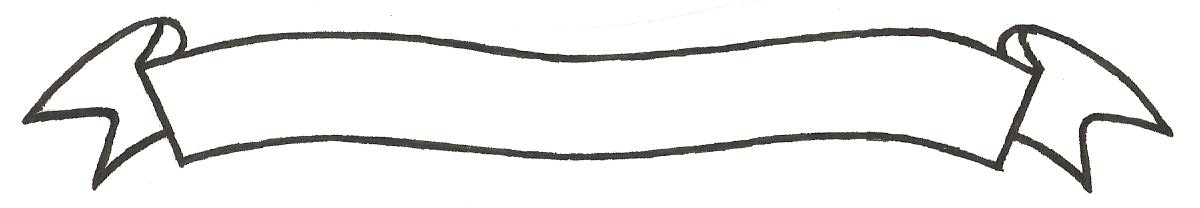 MERU UNIVERSITY OF SCIENCE AND TECHNOLOGYP.O. Box 972-60200 – Meru-Kenya.Tel: 020-2069349, 061-2309217. 064-30320 Cell phone: +254 712524293, +254 789151411Fax: 064-30321Website: www.must.ac.ke  Email: info@mucst.ac.keUniversity Examinations 2014/2015 SECOND YEAR SECOND SEMESTER EXAMINATION FOR THE DEGREE OF BACHELOR OF SCIENCE IN FOOD SCIENCE AND NUTRITIONAFN 3278: NUTRITION EDUCATION & COUNSELLING  DATE: APRIL 2015					   	                                 TIME: 2 HOURSINSTRUCTIONS: Answer question one and any other two questions QUESTION ONE (30 MARKS)Define the following terms:PedagogyAdragogyConventional nutrition education approachIndicators									(8 Marks)(i) State three government ministries and two nongovernmental organizations and their role      in nutrition education								(10 Marks)(ii) Explain three advantages and two disadvantages of having many sectors involved in       nutrition education programmes						(5 Marks)(iii) State seven points to bear in mind when developing nutrition education materials											(7 Marks)QUESTION TWO (20 MARKS)Explain when pretesting of nutrition messages and materials is done		(6 Marks)(i) Define the term task analysis							(2 Marks)(ii) Explain the reasons for analysis of a task in nutrition education		(10 Marks)(iii) Differentiate between monitoring and evaluation				(2 Marks)QUESTION THREE (20 MARKS)You are a nutrition educator in Ijonji Village, Meru County.  Select the appropriate nutrition topics to cover under the following domainsCognitive domainPsychomotor domainAffective domain								(10 Marks)				Explain the criteria used in selecting teaching and learning methods		(10 Marks) QUESTION FOUR (20 MARKS)Choose a nutrition topic to be taught to a group of adult women.  Explain the appropriate teaching and learning methods for effective learning.  Justify your choice of methods.  Explain the challenges you are likely to face							(20 Marks)